Навчання працівників служб у справах дітей Харківської області за професійною програмою «Загальні питання роботи служб у справах дітей місцевих органів виконавчої влади»	Відповідно до наказу Міністерства соціальної політики від 25.01.2019 № 107 «Про затвердження Плану підвищення кваліфікації працівників соціальної сфери у 2019 році» впроваджується професійна програма підвищення кваліфікації керівників служб у справах дітей. У 2019 році буде проведено 8 навчальних курсів. Кожен курс складається із 72 годин: 32 години самопідготовка, 40 годин денна форма навчання на базі Центру підвищення кваліфікації працівників сфери управління Міністерства соціальної політики України.Запропонований у програмі комплекс тематичних занять має на меті забезпечити належну теоретичну та практичну допомогу начальникам служб у справах дітей в оволодінні фаховим рівнем відповідної діяльності.Місце проведення: м. Київ, вул. Лук’янівська, буд. 77, Центр підвищення кваліфікації працівників сфери управління Міністерства соціальної політики УкраїниУчасники: керівники служб у справах дітей  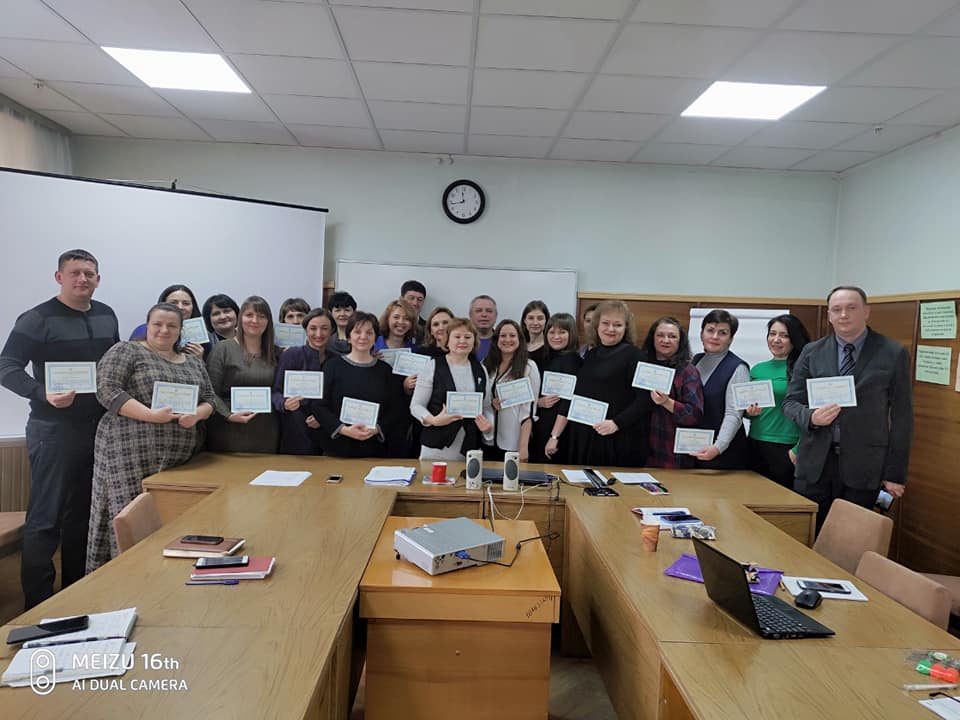 